Sudjelovanje učenika 4. razreda u Bookmark projektu   Učenici  4. razreda su prvi put sudjelovali u međunarodnom projektu razmjene straničnika (Bookmark Project). Projekt razmjene straničnika je aktivnost koju organizira Međunarodna udruga školskih knjižničara (IASL) povodom Međunarodnog mjeseca školskih knjižnica (ISLM). Koordinator projekta spaja prijavljene grupe sa školom, a prijavljene grupe obvezuju se da će razmijeniti ručno izrađene straničnike sa svojim partnerom  u mjesecu listopadu. Partner naše škole je OŠ Šmartno iz Slovenije. Svi učenici su ozbiljno pristupili ovom zadatku i bili su iznimno vrijedni i kreativni. Motiv straničnika je osmislila učenica Teodora Mihalina. Mi smo naše straničnike poslali i sada nestrpljivo čekamo straničnike od učenika iz susjedne  zemlje.učiteljica: Dijana Žalac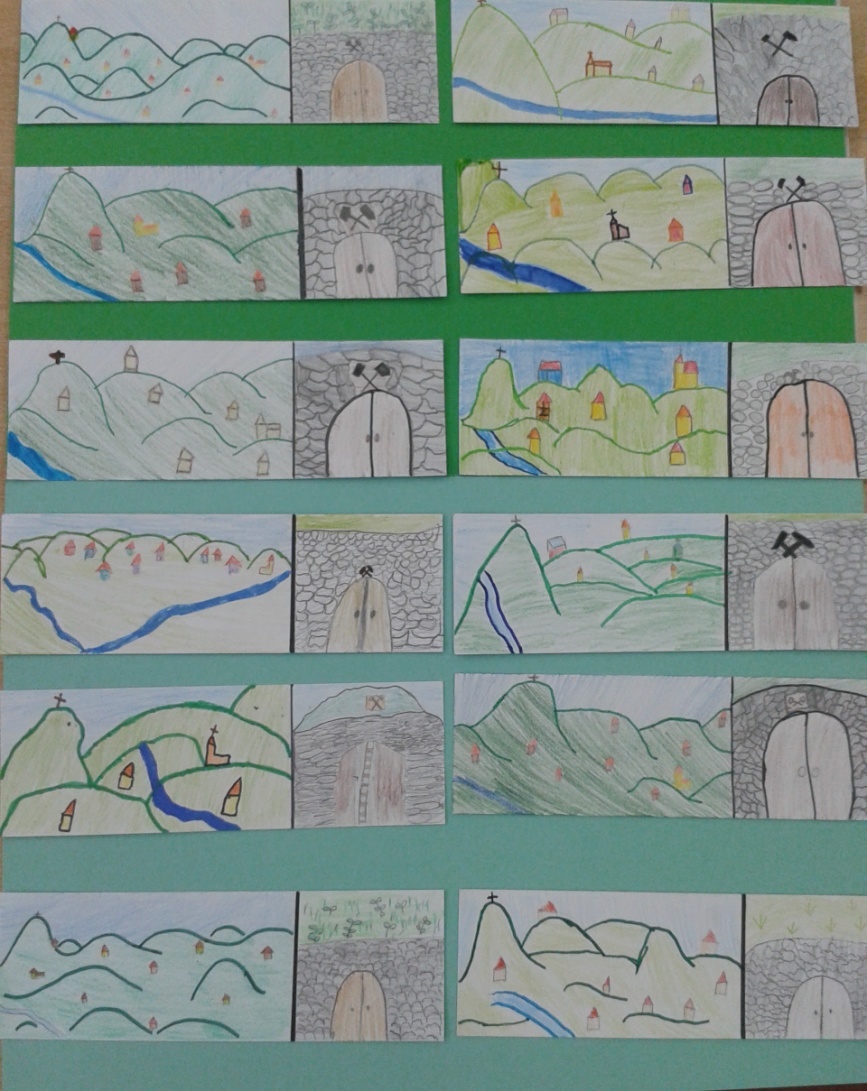 